Об определении специальных мест для размещения предвыборных печатных агитационных материалов при проведении выборов депутатов представительных органов местного самоуправления муниципального района Гафурийский район Республики Башкортостан 13 сентября 2020 года.       В соответствии с п.7 ст.54 Федерального закона от 12.06.2002 №67-ФЗ «Об основных гарантиях избирательных прав на участие в референдуме граждан Российской Федерации», части 8 ст.67 Кодекса Республики Башкортостан «О выборах», администрация сельского поселения          ПОСТАНОВЛЯЕТ:      1. Утвердить перечень специальных мест для размещения агитационных материалов при проведении выборов депутатов представительных органов местного самоуправления муниципального района Гафурийский район Республики Башкортостан 13 сентября 2020 года на территории сельского поселения согласно приложению.      2.Агитационные материалы на иных зданиях, сооружениях, объектах и помещениях могут вывешиваться (расклеиваться, размещаться) с согласия и на условиях собственников, владельцев указанных объектов.     3. Запрещается вывешивать (расклеивать, размещать) агитационные материалы на памятниках, обелисках, зданиях, сооружениях и в помещениях, имеющих историческую, культурную и архитектурную ценность, а также в зданиях и помещениях избирательных комиссий, в помещениях для голосования и на расстоянии менее 50 метров от входа в них.    4.Местом для размещения предвыборных агитационных плакатов размером 3х6 метров считать здание, расположенное по адресу: РБ, Гафурийский район, с.Инзелга, ул.Школьная, 24а.    5.Настоящее постановление обнародовать на информационном стенде и разместить на сайте сельского поселения.И.о. главы Администрации                                                 Г.Р.АбсаттароваПриложение  к постановлениюадминистрации сельского поселения Бельский сельсоветот «06» августа 2020 г. №38ПЕРЕЧЕНЬобъектов для размещения агитационных материалов на территории сельского поселения Бельский сельсовет МР Гафурийский район РБ.БАШ?ОРТОСТАН РЕСПУБЛИКА№Ы;АФУРИ РАЙОНЫ МУНИЦИПАЛЬ РАЙОНЫНЫ*БЕЛЬСКИЙ АУЫЛСОВЕТЫ АУЫЛ БИЛ"М"№Е           ХАКИМИ"ТЕБАШ?ОРТОСТАН РЕСПУБЛИКА№Ы;АФУРИ РАЙОНЫ МУНИЦИПАЛЬ РАЙОНЫНЫ*БЕЛЬСКИЙ АУЫЛСОВЕТЫ АУЫЛ БИЛ"М"№Е           ХАКИМИ"ТЕ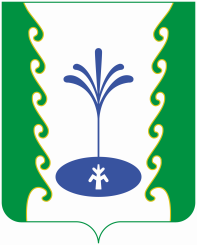 АДМИНИСТРАЦИЯСЕЛЬСКОГО ПОСЕЛЕНИЯБЕЛЬСКИЙ СЕЛЬСОВЕТМУНИЦИПАЛЬНОГО РАЙОНА ГАФУРИЙСКИЙ РАЙОНРЕСПУБЛИКИ БАШКОРТОСТАНАДМИНИСТРАЦИЯСЕЛЬСКОГО ПОСЕЛЕНИЯБЕЛЬСКИЙ СЕЛЬСОВЕТМУНИЦИПАЛЬНОГО РАЙОНА ГАФУРИЙСКИЙ РАЙОНРЕСПУБЛИКИ БАШКОРТОСТАН?АРАРПОСТАНОВЛЕНИЕ06 август 2020 й.№3806 августа  2020 г.№ п/пНаименование и адрес объекта, около которого (в котором) находится место для размещения материалов.Место для размещения материалов.1с.Инзелга, ул.Молодежная, 12 (возле ФАП)информационный стенд для размещения объявлений.2д.Кутлугуза, ул.Школьная, 1а (здание школы)информационный стенд для размещения объявлений.3с.Инзелга, ул.Школьная, 24а (здание администрации сельского поселения)информационный стенд для размещения объявлений.4д.Цапаловка, ул. Озерная, 31 (информационный стенд)информационный стенд для размещения объявлений.